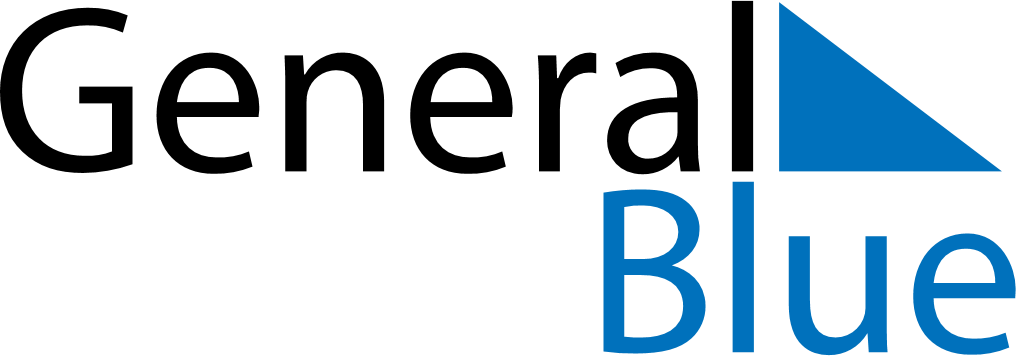 June 2024June 2024June 2024June 2024June 2024June 2024June 2024Qira, Xinjiang, ChinaQira, Xinjiang, ChinaQira, Xinjiang, ChinaQira, Xinjiang, ChinaQira, Xinjiang, ChinaQira, Xinjiang, ChinaQira, Xinjiang, ChinaSundayMondayMondayTuesdayWednesdayThursdayFridaySaturday1Sunrise: 5:18 AMSunset: 7:50 PMDaylight: 14 hours and 32 minutes.23345678Sunrise: 5:18 AMSunset: 7:51 PMDaylight: 14 hours and 33 minutes.Sunrise: 5:17 AMSunset: 7:51 PMDaylight: 14 hours and 34 minutes.Sunrise: 5:17 AMSunset: 7:51 PMDaylight: 14 hours and 34 minutes.Sunrise: 5:17 AMSunset: 7:52 PMDaylight: 14 hours and 34 minutes.Sunrise: 5:17 AMSunset: 7:53 PMDaylight: 14 hours and 35 minutes.Sunrise: 5:17 AMSunset: 7:53 PMDaylight: 14 hours and 36 minutes.Sunrise: 5:17 AMSunset: 7:54 PMDaylight: 14 hours and 37 minutes.Sunrise: 5:16 AMSunset: 7:54 PMDaylight: 14 hours and 38 minutes.910101112131415Sunrise: 5:16 AMSunset: 7:55 PMDaylight: 14 hours and 38 minutes.Sunrise: 5:16 AMSunset: 7:55 PMDaylight: 14 hours and 39 minutes.Sunrise: 5:16 AMSunset: 7:55 PMDaylight: 14 hours and 39 minutes.Sunrise: 5:16 AMSunset: 7:56 PMDaylight: 14 hours and 39 minutes.Sunrise: 5:16 AMSunset: 7:56 PMDaylight: 14 hours and 40 minutes.Sunrise: 5:16 AMSunset: 7:57 PMDaylight: 14 hours and 40 minutes.Sunrise: 5:16 AMSunset: 7:57 PMDaylight: 14 hours and 41 minutes.Sunrise: 5:16 AMSunset: 7:58 PMDaylight: 14 hours and 41 minutes.1617171819202122Sunrise: 5:16 AMSunset: 7:58 PMDaylight: 14 hours and 41 minutes.Sunrise: 5:16 AMSunset: 7:58 PMDaylight: 14 hours and 41 minutes.Sunrise: 5:16 AMSunset: 7:58 PMDaylight: 14 hours and 41 minutes.Sunrise: 5:16 AMSunset: 7:59 PMDaylight: 14 hours and 42 minutes.Sunrise: 5:17 AMSunset: 7:59 PMDaylight: 14 hours and 42 minutes.Sunrise: 5:17 AMSunset: 7:59 PMDaylight: 14 hours and 42 minutes.Sunrise: 5:17 AMSunset: 7:59 PMDaylight: 14 hours and 42 minutes.Sunrise: 5:17 AMSunset: 7:59 PMDaylight: 14 hours and 42 minutes.2324242526272829Sunrise: 5:17 AMSunset: 8:00 PMDaylight: 14 hours and 42 minutes.Sunrise: 5:18 AMSunset: 8:00 PMDaylight: 14 hours and 42 minutes.Sunrise: 5:18 AMSunset: 8:00 PMDaylight: 14 hours and 42 minutes.Sunrise: 5:18 AMSunset: 8:00 PMDaylight: 14 hours and 41 minutes.Sunrise: 5:18 AMSunset: 8:00 PMDaylight: 14 hours and 41 minutes.Sunrise: 5:19 AMSunset: 8:00 PMDaylight: 14 hours and 41 minutes.Sunrise: 5:19 AMSunset: 8:00 PMDaylight: 14 hours and 41 minutes.Sunrise: 5:19 AMSunset: 8:00 PMDaylight: 14 hours and 40 minutes.30Sunrise: 5:20 AMSunset: 8:00 PMDaylight: 14 hours and 40 minutes.